BAB IIIANALISIS DAN PERANCANGANAnalisisIdentifikasi MasalahSistem yang sedang berjalan saat ini pada HIPPAM kampung Pandu masih dilakukan secara manual mulai dari pencatatan meter air, tagihan pembayaran, pendataan warga pengguna HIPPAM, perekapan pembayara perbulan, dan melakukan teguran secara door to door. Sistem yang sedang berjalan masih manual  dan belum terkomputerisasi, pencatatan jumlah pembayaran dilakukan secara manual menggunakan pembukuan, pembukuan dilakukan untuk melakukan pengolahan data tagihan.Pencatat meteran air dilakukan secara manual dengan cara pencatatan dilakukan secara satu persatu untuk setiap penggunaan air warga. Data tagihan yang sudah diperoleh kemudian dikumpulkan dan direkap setiap bulan. Kemudian setelah melakukan pendataan maka dilakukan pemindahan ke dalam MS Word untuk dilakukan pencetakan kartu pembayaran tagihan. Apabila terdapat warga yang membayar tidak sesuai jatuh tempo akan mendapat teguran dari petugas untuk segera melakukan pembayaran. Petugas masih melakukan teguran secara door to door untuk mengingatkan tenggat waktu pembayaran terhadap warga yang belum membayar. Pembayaran HIPPAM air juga sering terjadi kesalahan saat melakukan perhitungan yang dikarenakan human error. Selain karena kurangnya ketelitian dalam menghitung total tagihan, kesalahan menghitung pemakaian  meter air warga juga sering terjadi, akibatnya ada warga yang mengeluh dikarenakan pembayaran tidak sesuai dengan biasanya dan kurangnya pengetahuan mengenai berapa banyak air yang digunakan sesuai dengan meteran air. Untuk  meminimalisir kesalahan saat melakukan perhitungan dan kehilangan data maka dirancang sebuah sistem pembayaran berbasis webiste yang dapat membantu permasalahan yang sudah disebutkan di atas.Pemecahan MasalahDari uraian indentifikasi masalah yang sedang terjadi sekarang, maka dirancang dan dibuatkan sebuah sistem informasi , yaitu Sistem Informasi pembayaran Tagihan HIPPAM Kampung Pandu Berbasis Website.Sistem yang akan dibuat memiliki beberapa kelebihan diantaranya yaitu :Fitur dapat digunakan untuk mengupload bukti pembayaranMemiliki fitur input meteran airDapat diakses oleh admin, pelanggan, dan petugasMemiliki fitur laporan tagihan tiap bulanTerdapat fitur SMS Gateway sebagai reminderPerancangan SistemUntuk melakuakn perancangan sistem akan digunakan model UML (Unified Modeling Language). Berikut diagram UML yang akan dideskripsikan sistem.Use Case DiagramBerikut merupakan usecase yang akan mendeskripsikan hak akses beserta peran yang akan terlibat pada sistem.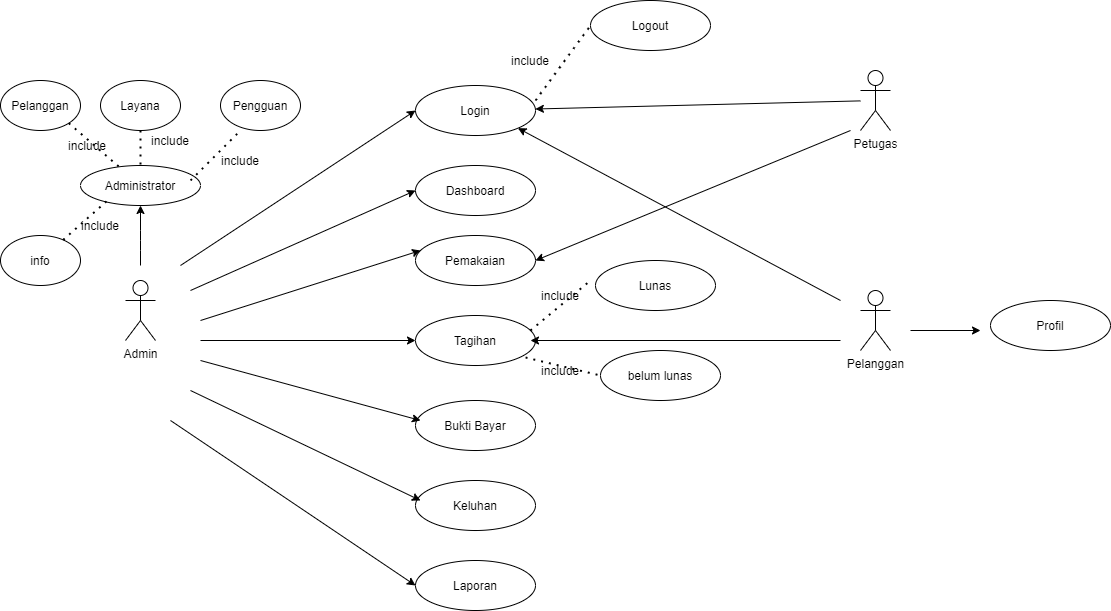 Pada sistem yang akan dibuat nanti terdapat 3 aktor yan dapat masuk ke dalam website yaitu, admin, user, dan petugas. Admin memiliki akses ke semua fitur dikarenakan admin yang mengatur semua transaksi yang terjadi pada sistem. User diberikan akses untuk login, dashboard, tagihan, bayar, dan keluhan. Petugas diberi akses untuk login, dashboard, dan meteran.Activity DiagramActivity Diagram LoginPada aktivitas ini menggambarkan proses login sesuai dengan level yang sudah ditentukan. 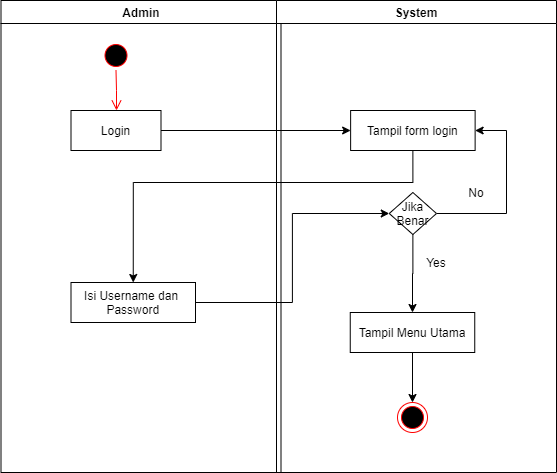 Gambar 3.2Activity Diagram LoginAkctivity Diagram pemakaianPada aktivitas ini petugas melakukan input data pemakaian meteran air bulanan. 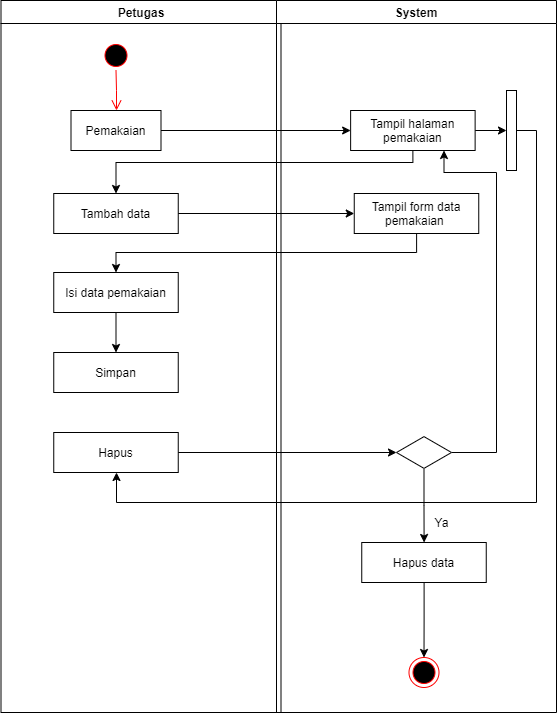 Activity Diagram Upload Bukti PembayaranPada aktivitas ini user melakukan input data bukti pembayaran online yang nantinya akan diinputkan oleh admin.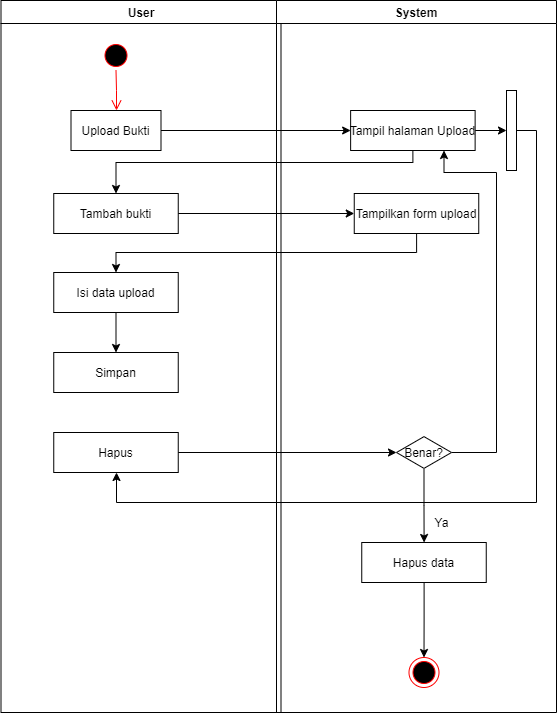 Gambar 3.4 Activity Diagram Upload Bukti PembayaranActivity Diagram PembayaranAktivitas ini dilakukan oleh admin dimana admin melakukan input tagihan belum lunas.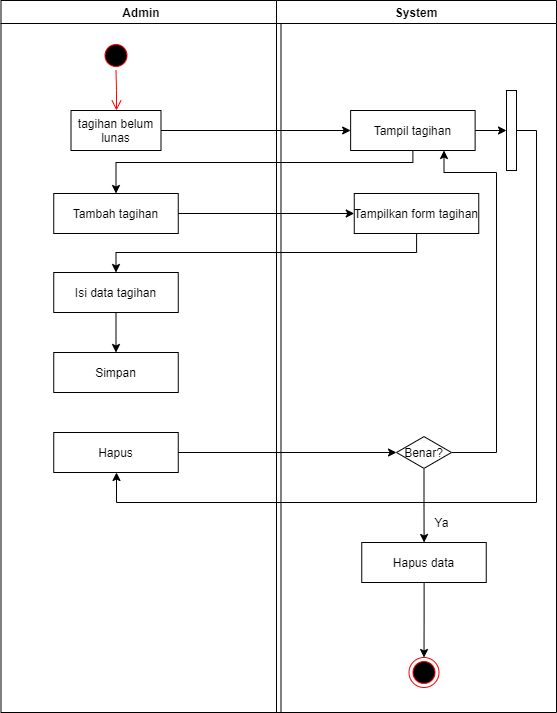 Gambar 3.5 Activity Diagram PembayaranActivity Diagram SMS GatewayPada aktivitas ini admin mengirim pesan kepada user untuk melakukan pembayaran sesuai dengan tagihan yang dibuat oleh admin.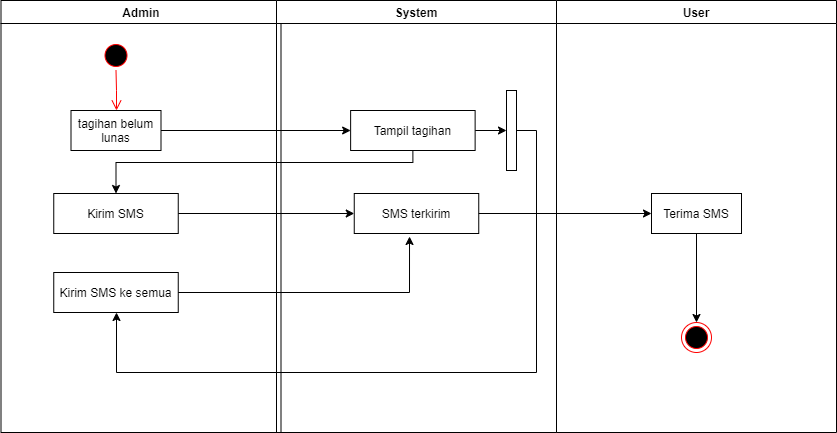 Gambar 3.6 Activity Diagram SMS GatewayActivity Diagram LaporanPada Aktifitas ini admin dapat melihat dan mencetak laporan pembayaran untuk tiap bulan.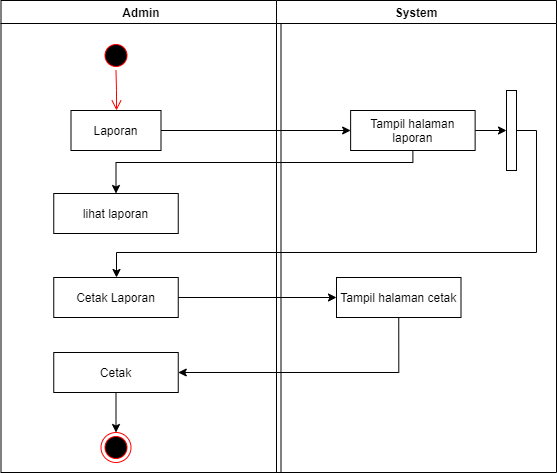 Activity Diagram Edit profilPada aktivitas ini pelanggan dapat melakukan edit profil untuk mengubah password yang di berikan oleh admin.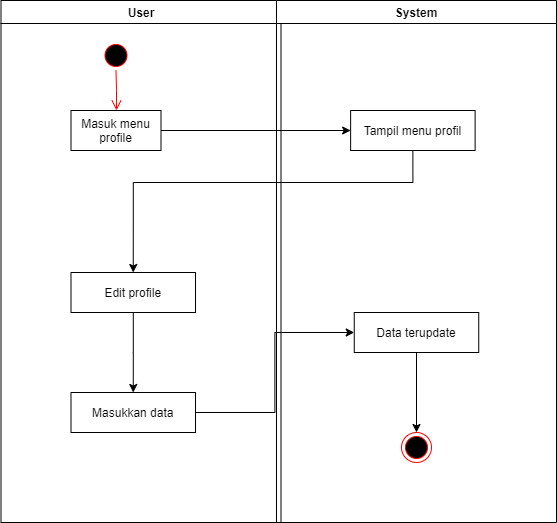 Sequence DiagramSequence Diagram LoginProses login bisa dilakukan dengan memasukkan username dan password, apabila username dan password yang dimasukkan salah maka proses login akan gagal. Seqence diagram login dapat dilihat sebagai berikut.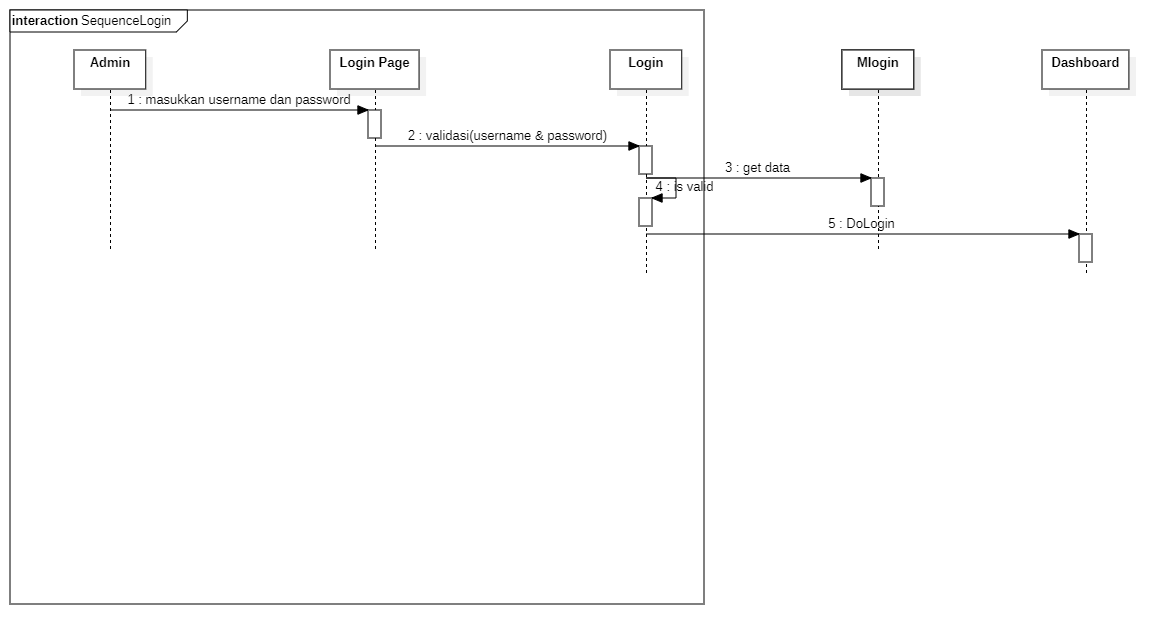 Sequence Diagram PemakaianProses ini adalah proses dimana admin dapat melakukan tambah,perbarui, dan hapus data pemakaian. Sequence diagram pemakaian dapat dilihat sebagai berikut..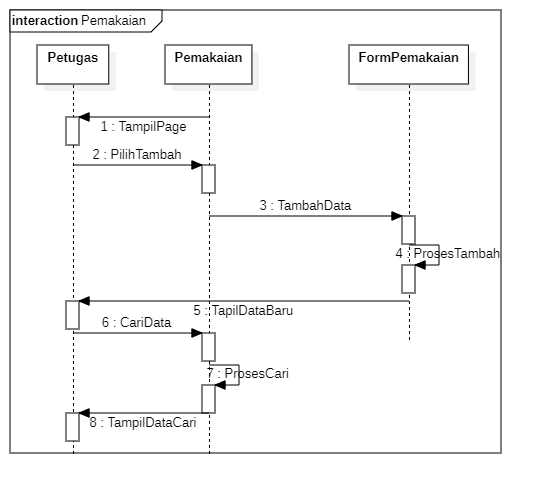 Sequence Diagram Upload BayarPada proses ini user melakukan input bukti pembayaran yang telah dilakukan oleh pelanggan untuk diinputkan oleh admin.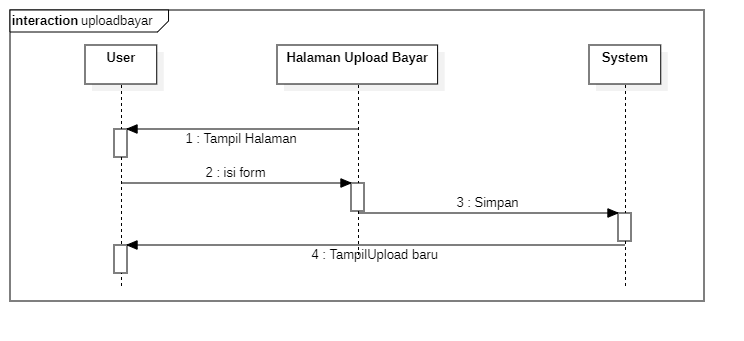 Gambar 3.11 Sequence Diagram Upload BayarSequence Diagram TagihanProses ini adalah proses dimana admin dapat melakukan tambah,perbarui, dan hapus data penyakit. Sequence diagram tagihan dapat dilihat sebagai berikut.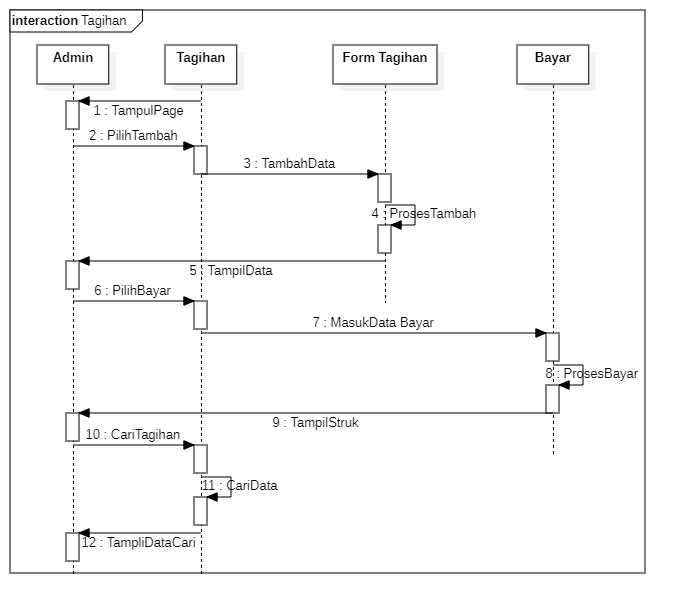 Sequence Diagram SMS GatewayPada proses ini admin dapat mengirim pesan kepada pelanggan mengenai tagihan bulanan, pesan ini dapat dikirim secara individu maupun broadcast.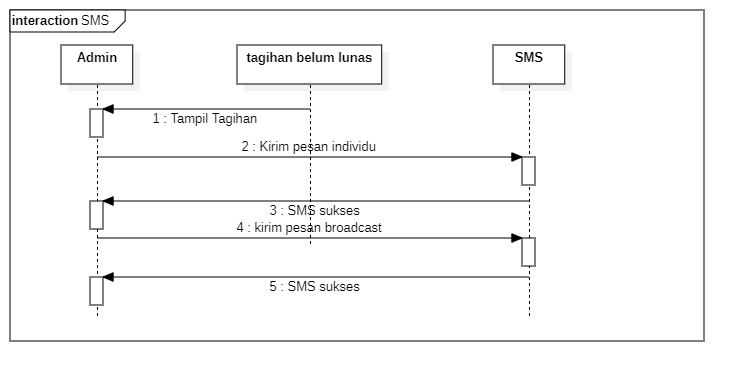 Sequence Diagram LaporanProses ini adalah proses dimana admin dapan melakukan cetak laporan atau pun melihat laporan berdasarkan shorting yang sudah diatur sebelumnya.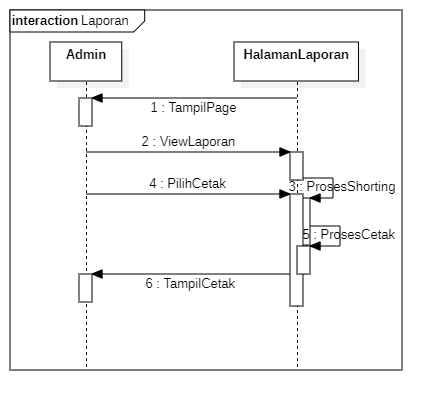 Perancangan DataBerikut merupakan rancangan database dan field yag dibutuhkan oleh sistem.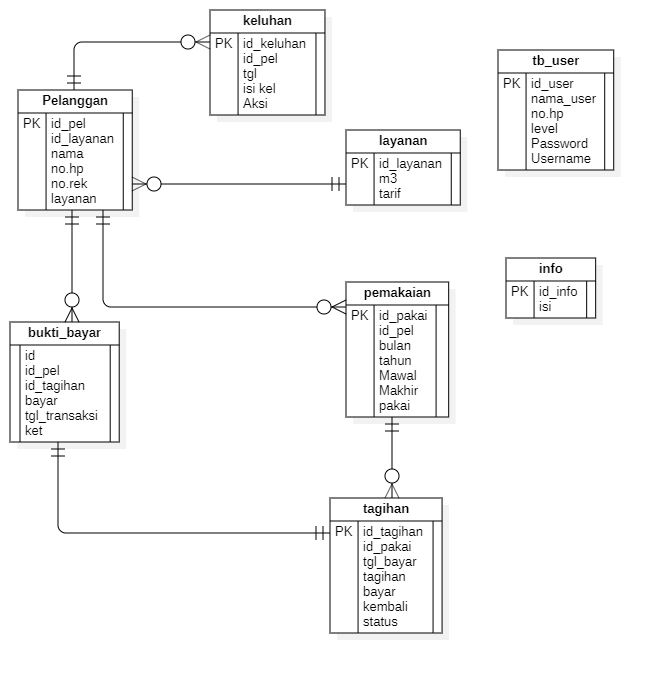 Gambar 3.15 Rancangan DatabasePerancangan User InterfaceUser Interface Login Berikut adalah user interface login.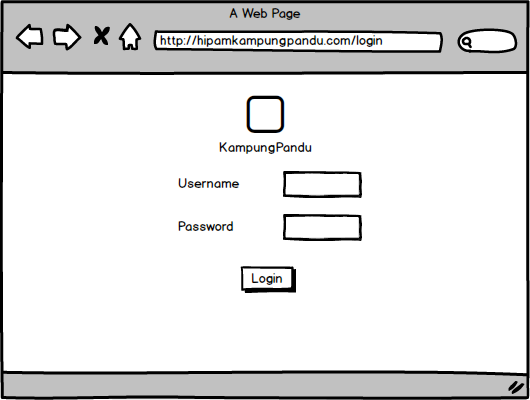 Gambar 3.16 User Interface LoginUser Interface DashboardBerikut tampilan user interface dashboard.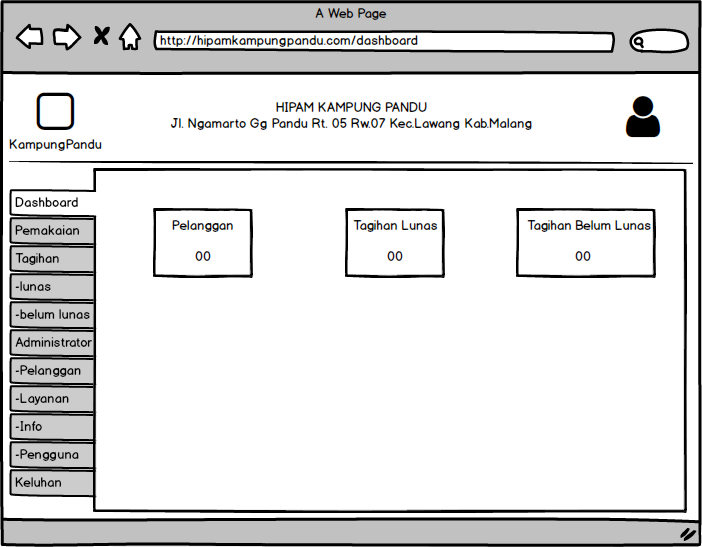 User Interface  TagihanDalam halaman terdapat 2 submenu yaitu tagihan lunas dan tagihan belum lunas.Tagihan lunasBerikut merupakan user interface  tagihan lunas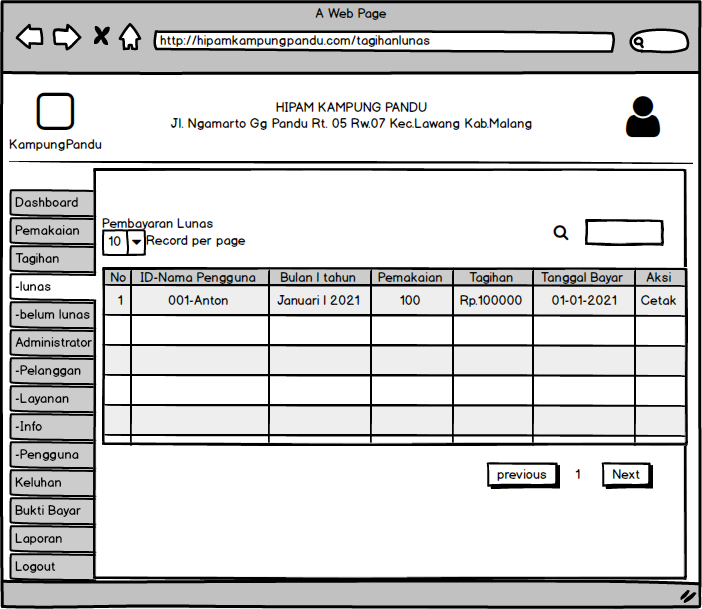 Gambar 3.18 User Interface Tagihan LunasBerikut merupakan tampilan user interface belum lunas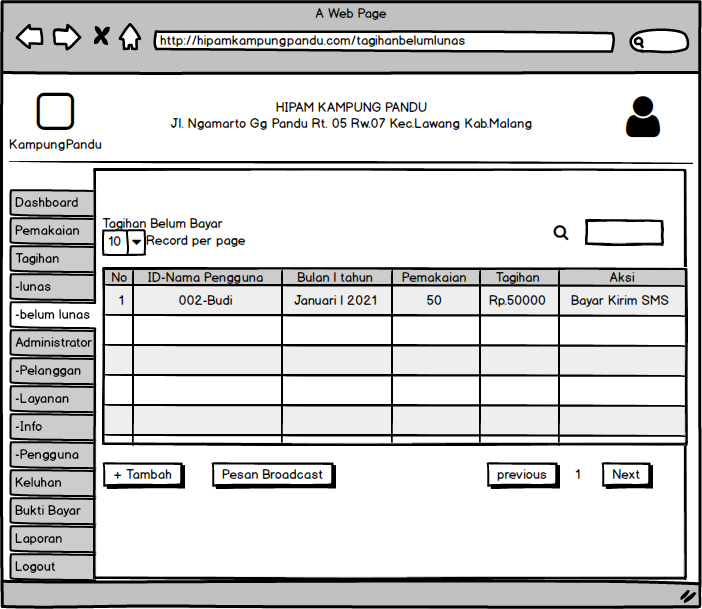 Gambar 3.19 User Interface Belum LunasUser Interface AdministratorPada menu Administrator terdapat 4 submenu yaitu halaman pelanggan, layanan, info, dan pengguna.User Interface PelangganBerikut merupakan user interface pelanggan pada administrator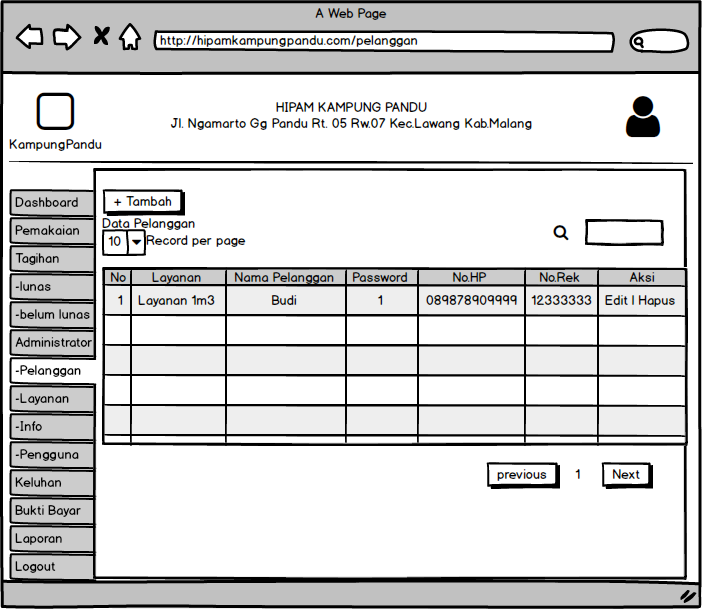 Gambar 3.20 User Interface Pelanggan AdministratorUser Interface  LayananBerikut merupakan user interface layanan pada administrator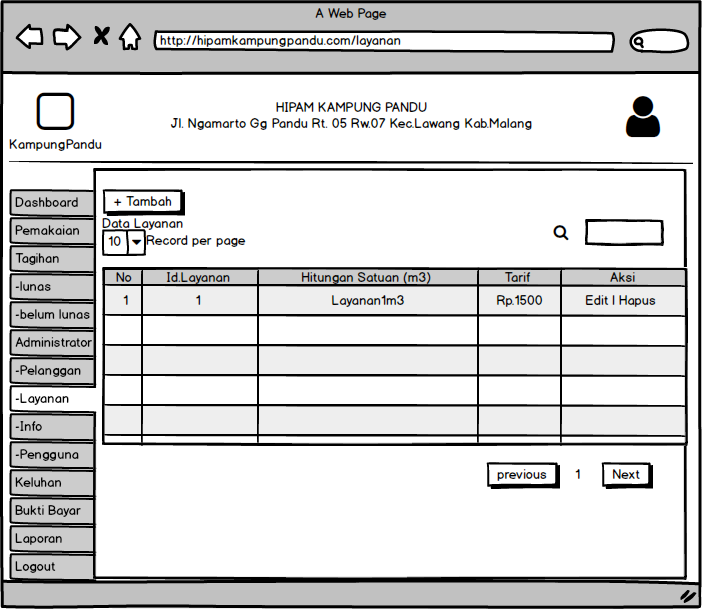 Gambar 3.21User Interface LayananUser Interface InfoBerikut merupakan user interface info pada administrator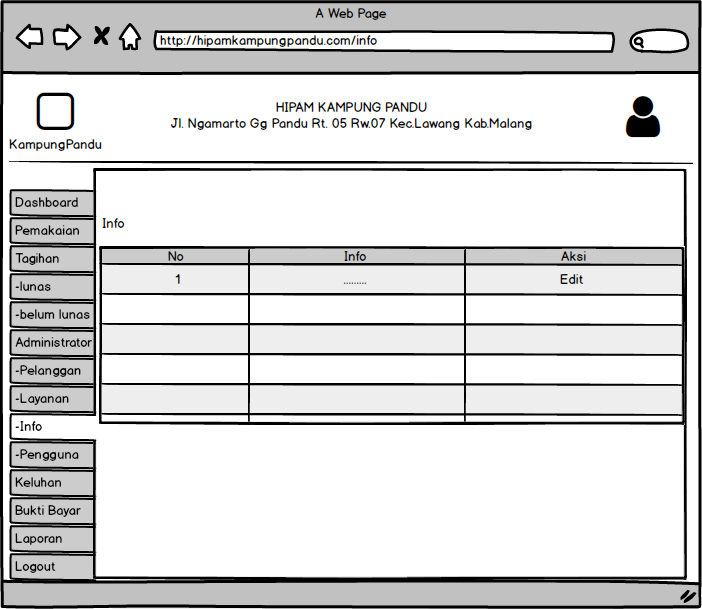 Gambar 3.22 User Interface InfoUser Interface Pengguna (User)Berikut merupakan user interface pengguna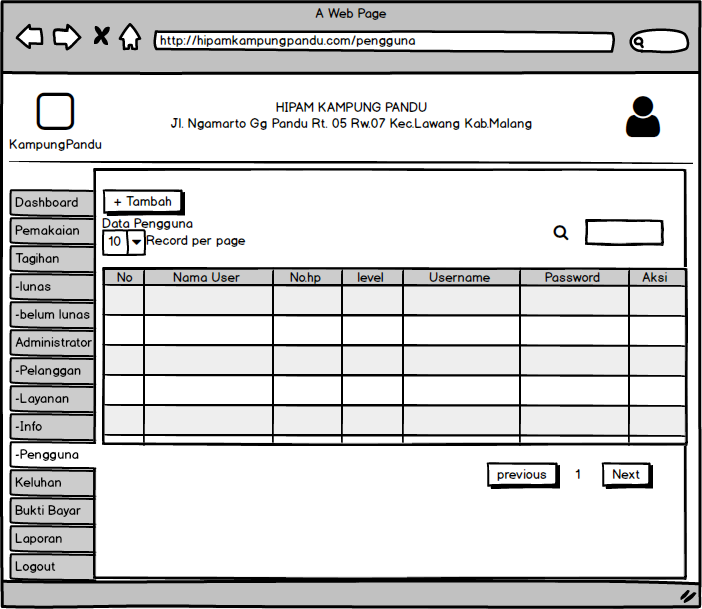 Gambar 3.23 User Interface PenggunaUser Interface LaporanBerikut user interface halaman laporan.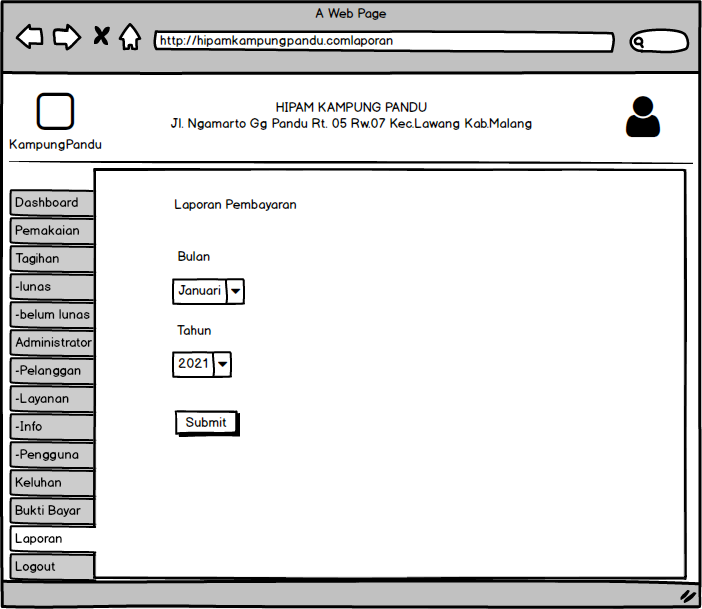 Gambar 3.24 User Interface LaporanUser Interface UserBerikut tampilan user interface user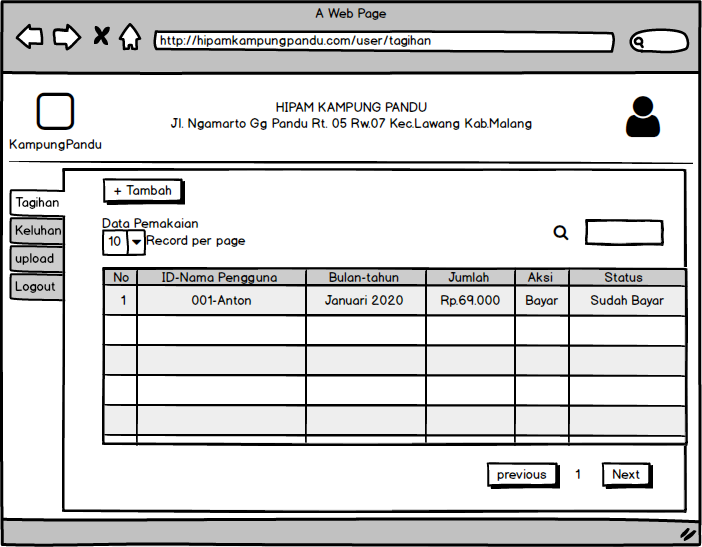 Gambar 3.25 User Interface UserUser Interface KeluhanBerikut tampilan user interface keluhan 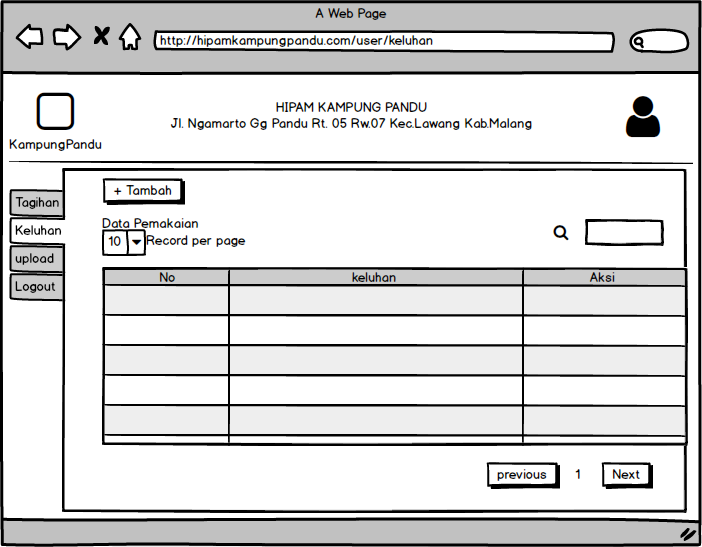 User Interface UploadBerikut Tampilan user interface Upload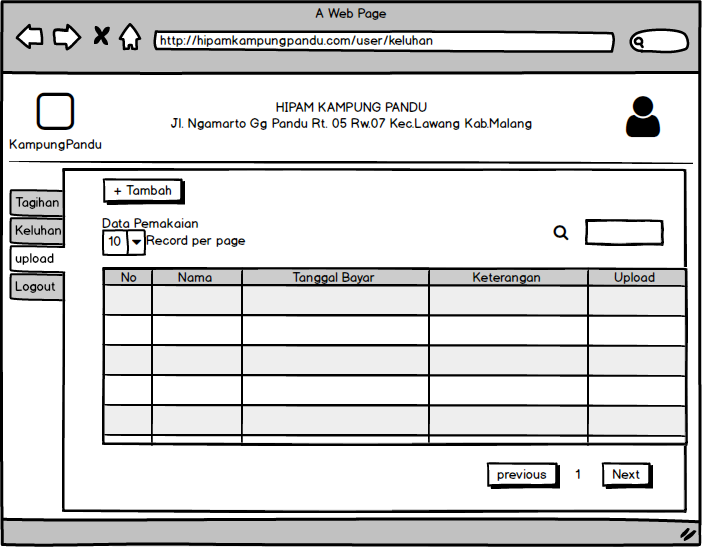 Gambar 3.27User Interface  User UploadUser Interface  pemakaian (petugas)Berikut tampilan user interface pemakaian pada petugas 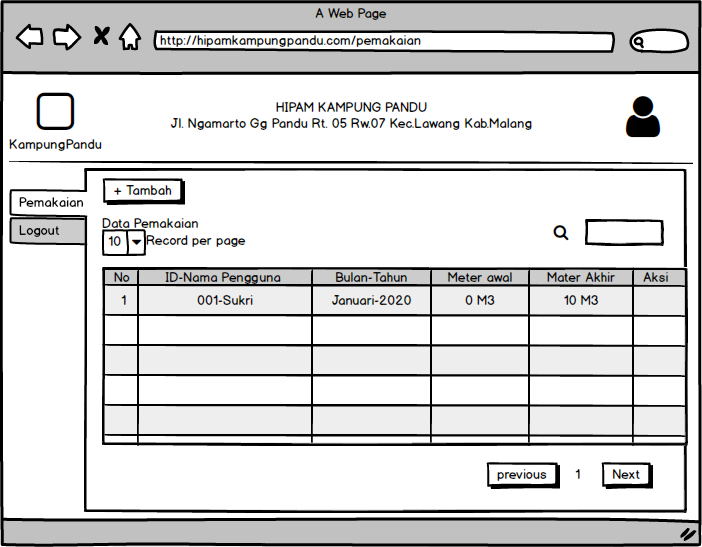 Gambar 3.28 User Interface  PetugasPengujian Data	Rancangan pengujian ini peneliti lakukan menggunakan metode blackbox dikarenakan peneliti memfokuskan pada fungsi fitur-fitur yang dibuat. Rencana pengujian berdasarkan data inputan dan outputan yang dihasilkan oleh sistem, dimana untuk memastikan komponen berjalan dengan lancar. Pengujian di lakukan  untuk menguji beberapa fitur yang  ada pada website seperti mengetes fitur login pada admin, petugas dan pelangan. Menguji fitur CRUD  pada pemakaian meteran air. Menguji fitur CRUD pada tagihan pembayaran air.Menguji fitur CRUD pada layanan air. Menguji fitur CRUD pada penambahan pelanggan . Menguji fitur SMS gateway. Menguji fitur halaman info dan keluhan pada website. Menguji fitur cetak laporan. Dan yang terakhir menguji  halaman login petugas dan login pelanggan.